№ ____                                                                                                          «19» December 2019 Invitation Letter No.1Dear colleagues!On behalf of M.I. Vavilov Society of Geneticists and Breeders of Ukraine (VSGBU) we are pleased to invite you to the XV International Scientific Conference «Factors in Experimental Evolution of Organisms» dedicated to the 120th birthday anniversary of the famous geneticist N.V. Tymofieiev-Resovskyi, the 90th birthday anniversary of the molecular biologist G.Kh. Matsuka and the 90th birthday anniversary of the famous geneticist and breeder O.O. Sozinov. The conference will take place on September 21–25, 2020 in the city of Kamianets-Podilskyi (Khmelnytskyi region, Ukraine). The co-organizers of this event are VSGBU, the Kamianets-Podilskyi National Ivan Ohiienko University and the Institute of Molecular Biology and Genetics of NAS of Ukraine.The scientific work of the Conference will be held in the following areas:Genome Evolution in Nature and in ExperimentGeneral and Population GeneticsMolecular Genetics and Plant GenomicsRadiation GeneticsApplied Genetics and BreedingHuman Genetics and Medical GeneticsAnalysis and Evaluation of Genetic ResourcesMolecular and Cell BiotechnologiesEcological GeneticsBioinformatics and Protein EngineeringHistory of Biology, Teaching of Genetics, Breeding and Evolutionary TheoryINTERNATIONAL COMMITTEE OF THE CONFERENCE:Kunakh V.A. – Dr. Biol. Sciences, Corresponding Member of the NAS of Ukraine, Kyiv, Ukraine (Chairman)Kopylov S.A. – Dr. Historical Sciences, Prof., Kamianets-Podilskyi, Ukraine (Co-Chairman)Drobyk N.M. – Dr. Biol. Sciences, Prof., Ternopil, Ukraine (Deputy Chairman)Golubenko A.V. - Ph.D., Kyiv, Ukraine (Secretary)Azizov І. – Dr. Biol. Sciences, Corresponding Member of the Academy of Sciences of Azerbaijan, Baku, AzerbaijanBlume Ya.B. – Dr. Biol. Sciences, Academician of the NAS of Ukraine, Kyiv, UkraineChebotar S.V. – Dr. Biol. Sciences, Corresponding Member of the NAAS of Ukraine, Odessa, UkraineDubrovna O.V. – Dr. Biol. Sciences, Kyiv, Ukraine El’ska A.V. – Dr. Biol. Sciences, Academician of the NAS of Ukraine, Kyiv, UkraineFedak G. – Dr. Biol. Sciences, Prof., Ottawa, CanadaFedorchuk I.V. – Ph.D., Associate Professor, Kamianets-Podilskyi, UkraineFedorenko V.A. – Dr. Biol. Sciences, Prof., Lviv, UkraineHasterok R. – Dr. habil. Biol., Prof., Katowice, Poland Hotyleva L.V. – Dr. Biol. Sciences, Academician of the NAS of Belarus, Minsk, BelarusHudkov I.M. – Dr. Biol. Sciences, Academician of the NAAS, Kyiv, UkraineKilchevsky A.V. – Dr. Biol. Sciences, Academician of the NAS of Belarus, Minsk, BelarusKonet I.M. –Dr. Physics and Mathematics Sciences, Prof., Kamianets-Podilskyi, UkraineKornelyuk O.I. – Dr. Biol. Sciences, Corresponding Member of the NAS of Ukraine, Kyiv, UkraineKovtun S.I. – Dr. Agricultural Sciences, Academician of the NAAS, Kyiv region, Ukraine Kuchuk N.V. – Dr. Biol. Sciences, Corresponding Member of the NAS of Ukraine, Kyiv, UkraineLiubynskyi O.I. – Dr. Agricultural Sciences, Prof., Kamianets-Podilskyi, Ukraine Lukash L.L. – Dr. Biol. Sciences, Prof., Kyiv, UkraineMakai Shandor – Dr. habil., Prof., Mosonmagyarovar, HungaryRashal I.D. – Dr. Biol. Sciences, Academician of the Latvian Academy of Sciences, Salaspils, LatviaRashydov N.M. – Dr. Biol. Sciences, Prof., Kyiv, UkraineReshetnikov V.N. – Dr. Biol. Sciences, Academician of the NAS of Belarus, Minsk, BelarusSatarova T.M. – Dr. Biol. Sciences, Prof., Dnipro, UkraineSedel’nikova T.S. – Dr. Biol. Sciences, Krasnoyarsk, RussiaSidorov V.A. – Dr. Biol. Sciences, Corresponding Member of the NAS of Ukraine, Kyiv, Ukraine – United StatesSokolov V.M. – Dr. Agricultural Sciences, Corresponding Member of the NAAS of Ukraine, Odessa, UkraineVolkov R.A. – Dr. Biol. Sciences, Prof., Chernivtsi, UkraineVolkova N.E. – Dr. Biol. Sciences, Odessa, UkraineYemets A.I. – Dr. Biol. Sciences, Corresponding Member of the NAAS of Ukraine, Kyiv, UkraineORGANIZING COMMITTEE:Kunakh V.A. – Dr. Biol. Sciences, Corresponding Member of the NAS of Ukraine, Kyiv (Chairman)Liubynskyi O.I. – Dr. Agricultural Sciences, Prof, Kamianets-Podilskyi (Co-Chairman)Blume Ya.B. – Dr. Biol. Sciences, Academician of the NAS of Ukraine, Kyiv (Deputy Chairman)Drobyk N.M. – Dr. Biol. Sciences, Prof., Ternopil (Deputy Chairman) Kovtun S.I. – Dr. Agricultural Sciences, Academician of the NAAS of, Kyiv region (Deputy Chairman) Golubenko A.V. – Ph.D., Kyiv (Secretary)Twardovska М.О. – Ph.D., Kyiv (Secretary)Andreev I.O. – Ph.D., KyivBilynska O.V. – Ph.D., KharkivFedorchuk I.V. – Ph.D., Associate Professor, Kamianets-Podilskyi Harbar V.V. – Ph.D., Kamianets-Podilskyi Herts A.I. – Ph.D., TernopilHordii N.M. – Ph.D., Kamianets-Podilskyi Hrytsak L.R. – Ph.D., TernopilHumenyuk G.B. – Ph.D., TernopilKasiianyk I.P. – Ph.D., Associate Professor, Kamianets-Podilskyi Kazanishena N.V. – Ph.D., Associate Professor, Kamianets-Podilskyi Kolodii V.A. – Ph.D., Kamianets-Podilskyi Konvaliuk I.I. – Ph.D., KyivKozak M.I. – Ph.D., Associate Professor, Kamianets-Podilskyi Liubinska L.H. – Dr. Biol. Sciences, Associate Professor, Kamianets-Podilskyi Mamalyga V.S. – Ph.D., Prof., VinnitsaMatvieiev M.D. – Ph.D., Associate Professor, Kamianets-Podilskyi Melnyk V.M. – Ph.D., Kyiv Mozhylevska L.P. – Researcher, KyivNavrotska D.O. – Ph.D., KyivNuzhyna N.V. – Ph.D., KyivOpalko A.I. – Ph.D., Prof., UmanOptasiuk O.M. – Ph.D., Associate Professor, Kamianets-Podilskyi Poronnik O.O. – Ph.D., Kyiv Prokopiak M.Z. – Ph.D., TernopilRubanovska N.V. – Ph.D., Kamianets-Podilskyi Suprovych T.M. – Dr. Agricultural Sciences, Prof, Kamianets-Podilskyi Tarasenko M.O. – Ph.D., Kamianets-Podilskyi Tiutiunnyk O.S. – Ph.D., Kamianets-Podilskyi Tymchuk S.S. – Ph.D., Kamianets-Podilskyi Working languages: Ukrainian, English, Russian.All accepted materials will be published as a collection of academic papers «Factors in experimental evolution of organisms» (ISSN 2415-3826 (Online), ISSN 2219-3782 (Print)) prior to the beginning of the conference. This periodical is included into the List of specialized scientific periodicals of Ukraine in the field of biology (The Order of the Ministry of education and sciences of Ukraine of October 10, 2017 No 1413) as well as indexed in the Index Copernicus database.All materials presented to the conference as academic papers will be published in the periodical in original language (Ukrainian, English or Russian) only after prepayment. The publication fee, which is equivalent to 25 Euros for VSGBU members, and 40 Euros for other participants, must be paid before March 1, 2020 into account of VSGBU: Kyiv, AT Raiffeisen Bank Aval MFO 380805, EDRPOU (GCEO) 21 676 925, IBAN UA38 3808 0500 0000 0026 0012 4706 4 with an indication of only the first author’s surname. Since society does not have a foreign currency account, foreign participants can transfer money to the treasurer of the Society (03143, Kyiv, Acad. Zabolotnogo str., 150, Institute of Molecular Biology and Genetics NAS of Ukraine for Twardovska Mariana Ostapivna on demand). Guidelines for manuscript preparationManuscripts presented for publication should be of 5–7 A4 size (297 х 210 mm) pages in length including tables, illustrations and abstract. Set page margins to 30 mm left, 20 mm others.Font – Times New Roman, font size – 12 pt; single spaced; text justified, paragraph indent – 10 mm.The text of the manuscript should begin with author(s) name (surname, initials), affiliation (institution), country, full address and e-mail address (12 pt, italics) – (see the example below).After the affiliation(s) address, write e-mail and phone number of the corresponding author, 10 pt, italics. The corresponding author in the list of authors should be marked by a superscript symbol () – (see the example below). Title of the article should be short (not more than 120 symbols, including the spaces), accurately reflecting the article content.Manuscript should be organized in the following order: abstract (without heading), introduction (without heading), materials and methods, results and discussions, conclusions, references.Abstract has to include the following sections: “Aims”, “Methods”, “Results”, and “Conclusions” (see the example below). It should be at least 1000 and not exceed 1500 symbols with spaces and punctuation marks, including the article title and key words or phrases (not more than five). Abbreviations should be defined at first mention and used consistently thereafter. For example, Carpathian biosphere reserve (CBR).Illustrations (figures, photos, graphs etc.) must be embedded in text and also provided as separate jpg format files at 200–400 dpi at approximately the final size (Grayscale mode). Lettering must be in 12pt Times New Roman, the same font must be used throughout all figures in the paper. Scale the figures to fit in the column width. Figure description must not be included in the image. The figures must be up to 80 mm (one column) or 180 mm wide (two columns) and not higher than 234 mm.Notes for tables must be provided below the table, in 10 pt. Times New Roman font. For example, Note. M – molecular mass marker. Notes: * callus-derived regenerants (primer A11), M – molecular mass marker.Information about financial support for the research and acknowledgements should be included after the conclusions, in 10 pt. Times New Roman italic font.References. Citations in the text must be in brackets. For instance, [1]. The list of references must be prepared in the following format and in English, and listed in the order of their appearance in the manuscript. The list of used references is made according to State Standard of Ukraine 8302:2015 and to the Ministry of Science and Education of Ukraine decree № 40 of 12.01.2017. For references in Ukrainian or Russian the last names of the authors and the periodical title must be indicated as they appeared in the English version of the abstract or the contents of the periodical. In the case when there are no available English data about the publication, the names of the authors and the periodical must be transliterated into Latin alphabet according to the US Congress Library Standard, and the title of the paper – translated into English. One may use the following transliteration Internet-service: http://utgis.org.ua/translit. The references in languages that use the Cyrillic alphabet must be presented as is follows: the reference in the Latin alphabet; DOT; the indication of the language of the original work in square brackets (for example [in Ukrainian]); SLASH; the reference in the original language (see the example below). If available, DOI must be provided at the end of reference.The following files must be sent to the Organizing Committee to faktory2016@gmail.com e-mail address:The article text with figures and tables, as a Microsoft Word .doc or .docx file. The file name should consist of the first author’s last name in Latin letters and the number of the section. For example, Bublyk_1.doc (here, the first author is Bublyk, section 1). Article layout with figures and tables in .pdf. The file name should consist of the first author’s last name in Latin letters and the number of the section. For example, Bublyk_1.pdf (here, the first author is Bublyk, section 1). Images as separate files in color (for online-version) and grayscale (for printed version) in .jpg. The file name should consist of the first author’s last name and image number. For example, Bublyk_fig1.jpg (first author Bublyk, figure 1). A scanned copy of payment receipt.The subject of the e-mail message must include the last name of the first author and the section number (for example, Bublyk_1). Example of an articleIVANOV O.M.1, SAFAROV I.O.1,2, NIKOLAIEV I.Yu.2 1 Institute of Molecular Biology and Genetics of Natl. Acad. Sci. of Ukraine,Ukraine, 03143, Kyiv, Akad. Zabolotnogo str., 150, е-mail: ivanov@imbg.org.ua2 Yurii Fedkovych Chernivtsy National University,Ukraine, 58012, Chernivtsi, Kotsiubynskogo str., 2, e-mail: nikolaev@gmail.comnikolaev@gmail.com, (050) 254-56-88, (097) 562-44-66[1 line]TITLE OF THE ARTICLE (in BOLD CAPITALS)[1 line]Abstract (in the language of the paper, without heading)Introduction (without heading)Materials and methodsResults and discussionConclusionsInformation about financial support, acknowledgements (if any, without heading).[1 line]References[1 line]Abstract in English (if English is not the language of the paper, without heading)Example of illustration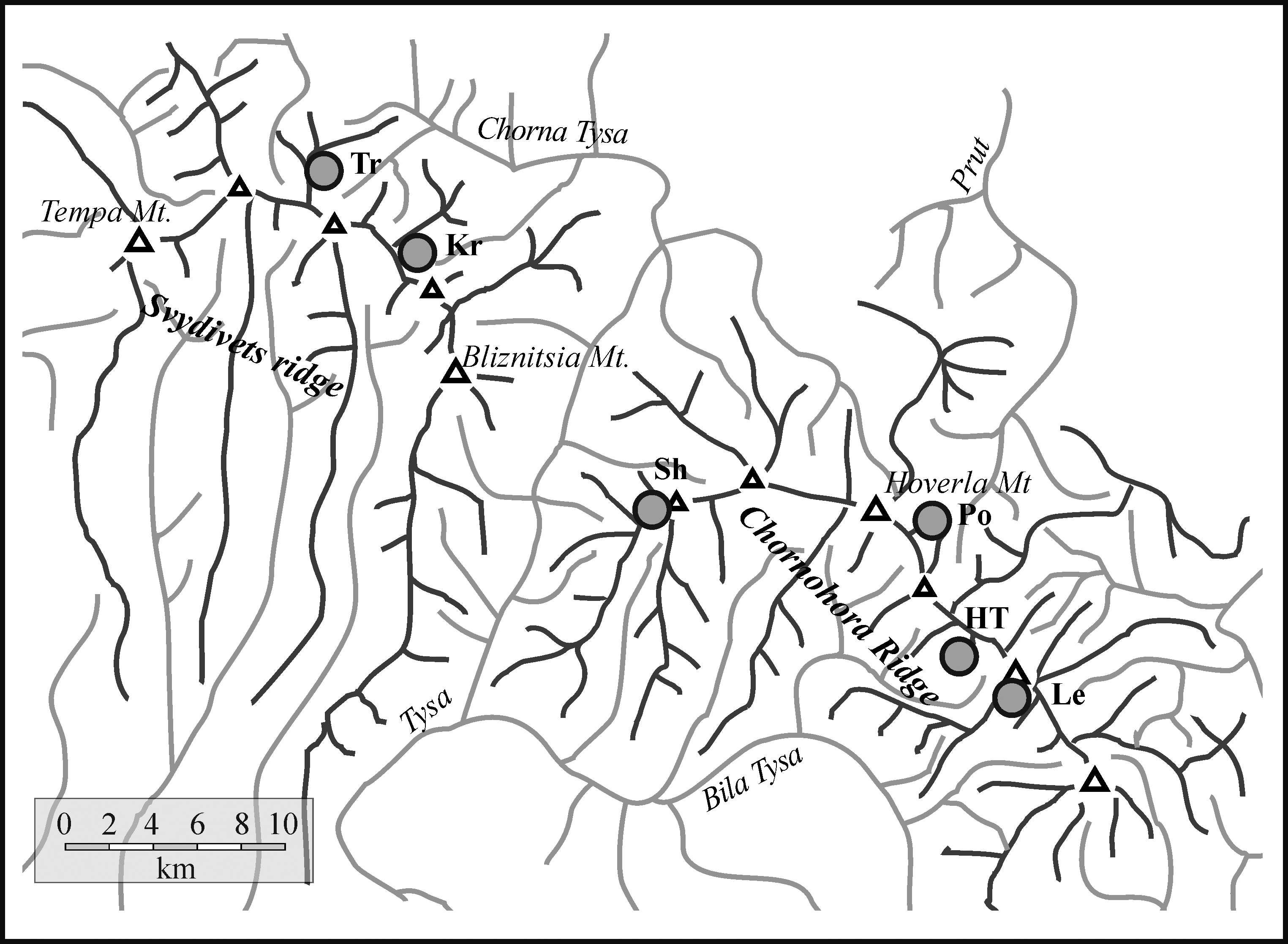 Fig. 1. Map of sampled populations of G.lutea in the Ukrainian Carpathians (represented by grayed circles). Kr – polonyna (mountain grassland) Krachuneska; Tr – the ridge slope between Troyaska and Tataruka Mountains; Sh – Sheshul and Pavlyk Mts.; Po – Pozhizhevska Mt.; HT – Hutyn Tomnatek Mt.; Le – polonyna Lemska.Example of tableTable 1. Primers with the highest values of discriminating power (DL) selected for the use in population genetic studies of G. luteaNotes: * – value calculated for the sample of plants of two populations (n = 30); ** – value calculated for the sample of plants of six populations (n = 86).Example of abstractIVANOV O.M.1, SAFAROV I.O.1,2, NIKOLAIEV I.Yu.21 Institute of Molecular Biology and Genetics of Natl. Acad. Sci. of Ukraine,Ukraine, 03143, Kyiv, Akad. Zabolotnogo str., 150, е-mail: ivanov@imbg.org.ua2 Yurii Fedkovych Chernivtsy National University,Ukraine, 58012, Chernivtsi, Kotsiubynskogo str., 2, e-mail:  nikolaev@gmail.com[1 line]COMPREHENSIVE EVALUATION OF IRIS PUMILA L. POPULATIONS STATUS IN UKRAINEAim. Iris pumila L. (Iridaceae), typical steppe xerophyte, which is protected in several regions of Ukraine. Area of the species range has suffered a significant decline and fragmentation over the recent centuries. The comprehensive population studies were conducted to elucidate the effects of these processes and determine the indices that can be used as well-timed signals of species extinction risk. Methods. Ecological and population studies were combined with ISSR-analysis of genetic diversity to characterize the populations of I. pumila. Results. A number of population and ecological indicators suggests that I. pumila in Ukraine may be referred to regressive species threatened by genetic erosion. Moreover, the results of ISSR-analysis of plants from four populations in Mykolayiv and Poltava regions showed relatively high levels of the species genetic diversity and weak divergence of isolated populations. Conclusions. The reduction and fragmentation of I. pumila habitat first of all is accompanied by decline in ecological and population indicators, but depletion of the populations’ gene pool occurs much slower. To adequately determine the risk of genetic erosion in particular species, apart from assessment of population and ecological indicators, evaluation of species genetic resources using molecular markers is needed.Keywords: genetic resources, Iris pumila L., population studies, PCR markers, threatened species.Examples of referencesArticles: Gamelin F.X., Baquet G., Berthoin S., Thevenet D., Nourry C., Nottin S., Bosquet L. Effect of high intensity intermittent training on heart rate variability in prepubescent children. Eur. J. Appl. Physiol. 2009. Vol. 105. P. 731–738. doi: 10.1007/s00421-008-0955-8.Zaverukha B.V. Novi dani do khorolohiп ta fitot͡senotychnoi pryurochenosti ridkisnoho reliktovoho vydu Carlina onopordifolia Bess. ex Szafer, Kulcz. et Pawl. Ukr. botan. z͡hurn. 1981. T. 38, № 2. S. 49–52. [in Ukrainian] / Заверуха Б.В. Нові дані до хорології та фітоценотичної приуроченості рідкісного реліктового виду Carlina onopordifolia Bess. ex Szafer, Kulcz. et Pawl. Укр. ботан. журн. 1981. Т. 38, № 2. С. 49–52.Books: Lersten N.R. Flowering plant embryology. Ames (USA): Blackwell Publishing, 2004. 212 p. Mel’nychuk M.D., Novak T.V., Kunakh V.A. Biotekhnolohii͡a roslyn. K.: Polihraf Konsaldynh, 2003. 520 s. [in Ukrainian] / Мельничук М.Д., Новак Т.В., Кунах В.А. Біотехнологія рослин. К.: Поліграф Консалдинг, 2003. 520 с.Abstracts: Morgun B.V., Bannikova M.O., Fedorenko T.V., Markovskiy O.V., Vlasova O.M., Kuchuk M.V. Worldwide spreading and identification of transgenic Z. mays in Ukraine. Modern Aspects of Plant Genetic Engineering: abstract of International Scientific Conference (Kiev, May 30 – June 1, 2011). Kiev, 2011. P. 48. Mosula M.Z., Konvali͡uk I.I., Mel′nyk V.N., Drobyk N.M., Kunakh V.A. ISSR-analyz nekotorykh populi͡at͡syĭ Gentiana lutea L. Ukraynskykh Karpat. Molekuli͡arno-henetycheskye podkhody v taksonomyy y ekolohyy: tezysy dokladov nauchn. konf. (Rostov-na-Donu, 25–29 marta 2013 h.). Rostov-na-Donu: I͡uNT͡s RAN, 2013. S. 62. [in Russian] / Мосула М.З., Конвалюк И.И., Мельник В.Н., Дробык Н.М., Кунах В.А. ISSR-анализ некоторых популяций Gentiana lutea L. Украинских Карпат. Молекулярно-генетические подходы в таксономии и экологии: тезисы докладов научн. конф. (Ростов-на-Дону, 25–29 марта 2013 г.). Ростов-на-Дону: ЮНЦ РАН, 2013. С. 62.Digital Sources: Guerra F.P., Wegrzyn J.L., Sykes R., Davis M.F., Stanton B.J., Neale D.B. Association genetics of chemical wood properties in black poplar (Populus nigra). New Phytol. 2013 Vol. 197 (1). P. 162–176. doi: 10.1111/nph.12003. URL: https://www.ncbi.nlm.nih.gov/pubmed/23157484 (last accessed: 17.12.2017).Boronnykova S.V., Svetlakova T.N., Boboshyna Y.V. Molekuli͡arno-henetycheskyĭ analyz Populus tremula L. na osnovanyy polymorfyzma IRAP y ISSR markerov. Conservation of Forest Genetic Resources of Siberia: tezysy dokl. mez͡hdunar. konf. (Krasnoi͡arsk, 23–29 avhusta 2011 h.). URL: http://conf.nsc.ru/cfgrs2011/reportview/46716 (data obrashchenyi͡a: 17.03.2017). [in Russian] / Боронникова С.В., Светлакова Т.Н., Бобошина И.В. Молекулярно-генетический анализ Populus tremula L. на основании полиморфизма IRAP и ISSR маркеров. Conservation of Forest Genetic Resources of Siberia: тезисы докл. междунар. конф. (Красноярск, 23–29 августа 2011 г.). URL: http://conf.nsc.ru/cfgrs2011/reportview/46716 (дата обращения: 17.03.2017).Patents: Drobyk N.M., Melnyk V.M, Hrytsak L.R., Leskova O.M., Kunakh V.A. Method of microclonal multiplication of Gentiana lutea L. and Gentiana acaulis L.: Patent for utility model 21499 Ukraine. № u200610671; applied on 09.10.2006, published on 15.03.2007, bulletin № 3.Sposib ukorinenni͡a in vitro roslyn vydiv Carlina sirsioides Klok. ta Carlina onorordifolia Bess. ex Szaf., Kulcz. Et Pawl.: pat. 116640 Ukraina: MPK (2017.01) S12 N 5/00, 5/04 (2006.01); A 01 N 4/00. № u 2016 13335; zai͡avl. 26.12.2016; opubl. 25.05.2017, Bi͡ul. №°10. 4 s. [in Ukrainian] / Спосіб укорінення in vitro рослин видів Carlina сirsioides Klok. та Carlina оnoрordifolia Bess. ex Szaf., Kulcz. Et Pawl.: пат. 116640 Україна: МПК (2017.01) С12 N 5/00, 5/04 (2006.01); А 01 Н 4/00. № u 2016 13335; заявл. 26.12.2016; опубл. 25.05.2017, Бюл. №°10. 4 с.Dissertation abstracts: Novosad I.Y. Technological procurement for manufacture of sections of working attachments of screw conveyors: dissertation abstract of Candidate of Technological Sciences. Ternopil, 2007. 20 p.Tihunova O.O. Otrymanni͡a shtamiv-produt͡sentiv rodu Clostridium z pidvyshchenym rivnem syntezu butanolu: avtoref. dys. ... kand. biol. nauk. Kyïv, 2016. 24 s. [in Ukrainian] / Тігунова O.O. Отримання штамів-продуцентів роду Clostridium з підвищеним рівнем синтезу бутанолу: автореф. дис. ... канд. біол. наук. Київ, 2016. 24 с.Dissertations: Spiridonova K.V. Study of peculiarities of genome variability of Rauwolfia serpentina Benth cultivated cells: dissertation of Candidate of Biological Sciences. Kyiv, 2000. 149 p.Spiridonova K.V. Vyvchenni͡a osoblyvosteĭ henomnoï minlyvosti kul′tyvovanykh klityn rauvol′fiï zmiïnoï Rauwolfia serpentina Benth.: dys. ... kand. biol. nauk. K., 2000. 149 s. [in Ukrainian] / Спірідонова К.В. Вивчення особливостей геномної мінливості культивованих клітин раувольфії зміїної Rauwolfia serpentina Benth.: дис. ... канд. біол. наук. К., 2000. 149 с.Additional reference examples can be found at the following link: http://utgis.org.ua/images/pdf/examples.pdfManuscripts received after March 1st, 2020, or not formatted according to the guidelines (see above) will not be accepted! Please check all the materials before sending. Address for correspondence: email: faktory2016@gmail.com. Please carefully check the address you send the materials to! Contacts:+38(044)5260798 (Victor A. Kunakh, Mariana O. Twardovska);+38(096)3182387 (Anastasiia V. Golubenko);+38(097)4725350 (Nadia M. Drobyk).Next Information letter will be sent in June 2020. The information letter will be sent only to the e-mail addresses provided by the authors in the submitted manuscripts.If you are planning to participate in the conference without publishing any materials (such as a lecture), please inform the Organizing Committee about this by e-mail to faktory2016@gmail.com or by phones listed above before June 1st, 2020.Українське товариство
генетиків і селекціонерів
ім. М.І. Вавилова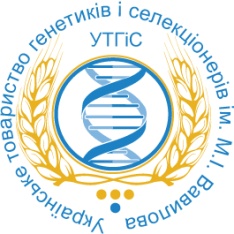 Vavilov Society 
of Geneticists and Breeders
of  Ukraine03143, м. Київ – 143, 
вул. Акад. Заболотного, 150.
тел. 526–07–98, факс (044)526–07–59;
е–mail: kunakh@imbg.org.ua
www.utgis.org.uaAcad. Zabolotnogo Str., 150 UA– 03143
Kyiv–143, Ukraine
Tel. (38044) 5260798, fax (38044) 5260759
е–mail: kunakh@imbg.org.ua
www.utgis.org.uaPrimerRp*DL*ND30Nt**ND86estimatedND86experimental1UBC#80711.90.967032042UBC#81112.30.9641388.433A187.70.95652142.0524UBC#8407.20.95352350.4215А075.40.95362650.4246UBC#8898.70.95372650.4207UBC#8354.70.95172558.8168ERF-F9.10.94982367.2569MYB7.70.94982267.21061019626.10.94981767.25811B015.50.944102084.03412A197.30.942111870.228